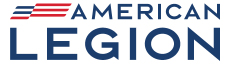 East Liberty County American Legion Post 321PO Box 516, Riceboro, GA 31323-0516Eastlibertyampost321@gmail.comVETERANS DAY PARADE, 11 NOVEMBER 2022APPLICATIONOrganization’s Name: 											Mailing Address: 																						Contact Person: 												    Phone Number: 								  Email: 													Participation Type: Vehicle: 			  Float: 			  Walking: 			  Total Number of Participants: 				Please provide short, detailed information about your group/organization to be used by the parade announcer and for television/radio productions. Include information about the history and purpose of your organization or group and any interesting facts. Please also include interesting information (names, branch of service, major conflicts or theaters, etc.) about any veterans that may be participating in your unit. You may use a separate sheet if you need more space. ____________________________________________________________________All entries will reviewed by the NVDF Board and Parade Chairman. Entries must meet the guidelines of patriotic, non-political, non-commercial, decency, and must be Veteran focused. All marchers must be in a uniformed formation and may not deviate from the parade route. AL Post 321 reserves the right to limit the number of marchers per entry. Approval is restricted to those entries meeting the guidelines.  AL Post 321 and the Parade Chairman reserve the right to remove/deny any entry that does not meet the established standards. Understanding that participation in the Annual Liberty County Veterans Day Parade is completely voluntary, I, the undersigned, agree to hold harmless East Liberty County American legion Post 321 and the City of Hinesville in the unlikely event of any accident or occurrence which causes or may cause damage or harm to yourself and/or your property and that of any others who participate as a part of your group or organization and those who may be participating in a support role of your organization and those who may be taking direction from yourself or other members of your group or organization. I also affirm and understand that no one may ride on top of or outside the confines of any vehicle and there shall be no throwing of Candy or other items from a moving vehicle.Representatives Signature; 					Date Received: 							Position Number:  							Rtn to email: eastlibertyampost321@gmail.com